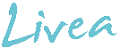 Frokost: Egge-muffins (ca 12 stk)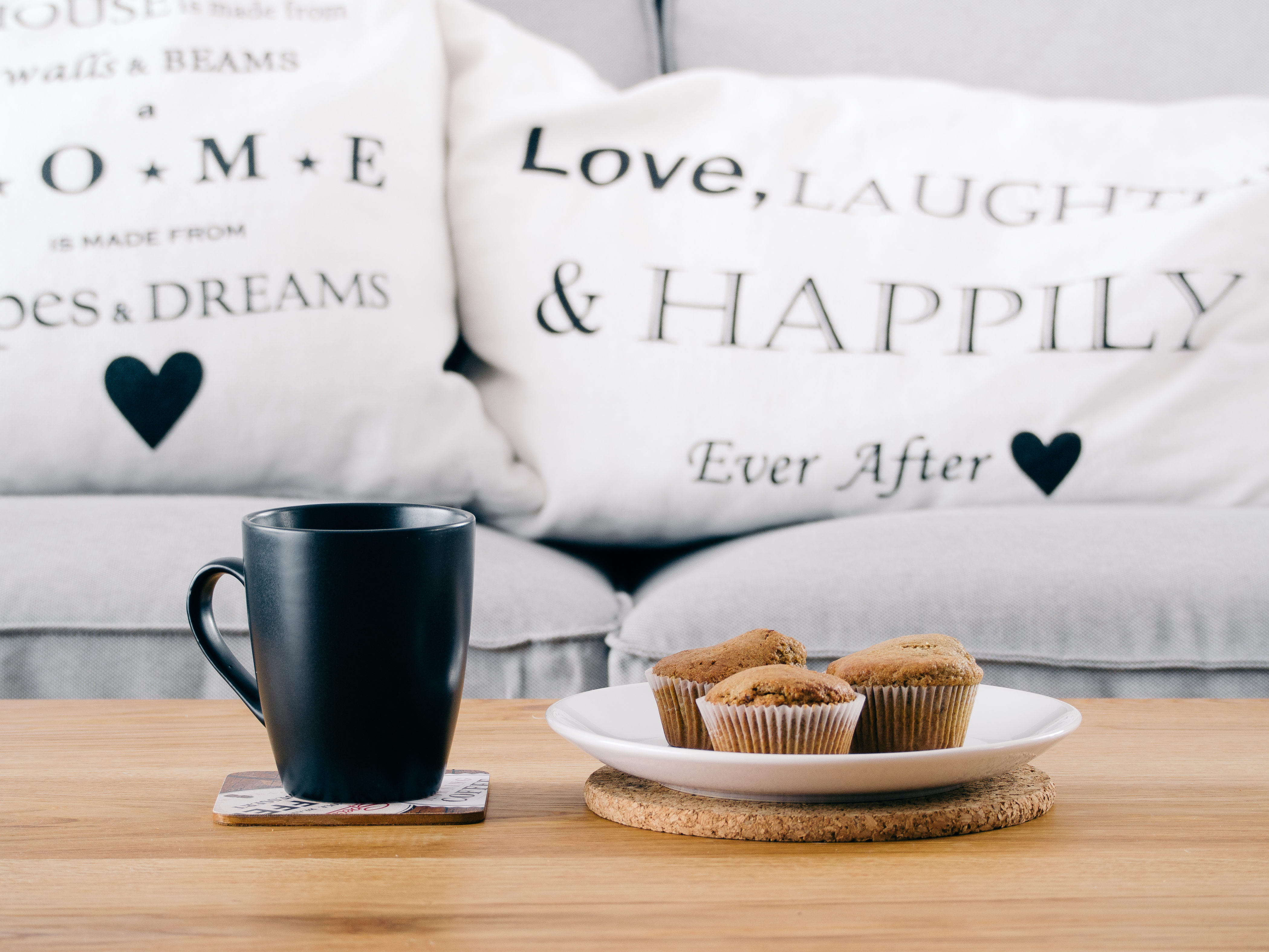 Slik gjør du:-150 gr bacon-½ purreløk i strimler-2 små tomater-frisk oregano-4 egg-2 dl matfløte (evt melk for magrere muffins)-50 gr revet ostFremgangsmåte:-Av denne porsjonen blir det ca. 12 muffins. Sett stekeovnen på 200 °C.-Stek bacon i eget fett. Tilsett purrestrimler og la surre videre ca. 1 minutt. Legg i tomater og la de steke med. Smak til med salt og nykvernet pepper.-Rør sammen egg, hakket oregano, fløte og ost.-Fordel bacon, purre og tomat-røren i store smurte muffinsformer gjerne muffinsbrett (som er smurt). Bruker du papirformer, bør de være litt tykke. -Hell blandingen i formene. Stek i ca. 15 minutter til omelettene har stivnet.-Server med en god salat og nybakt brød. Omelettene kan også serveres kalde.